Team Handball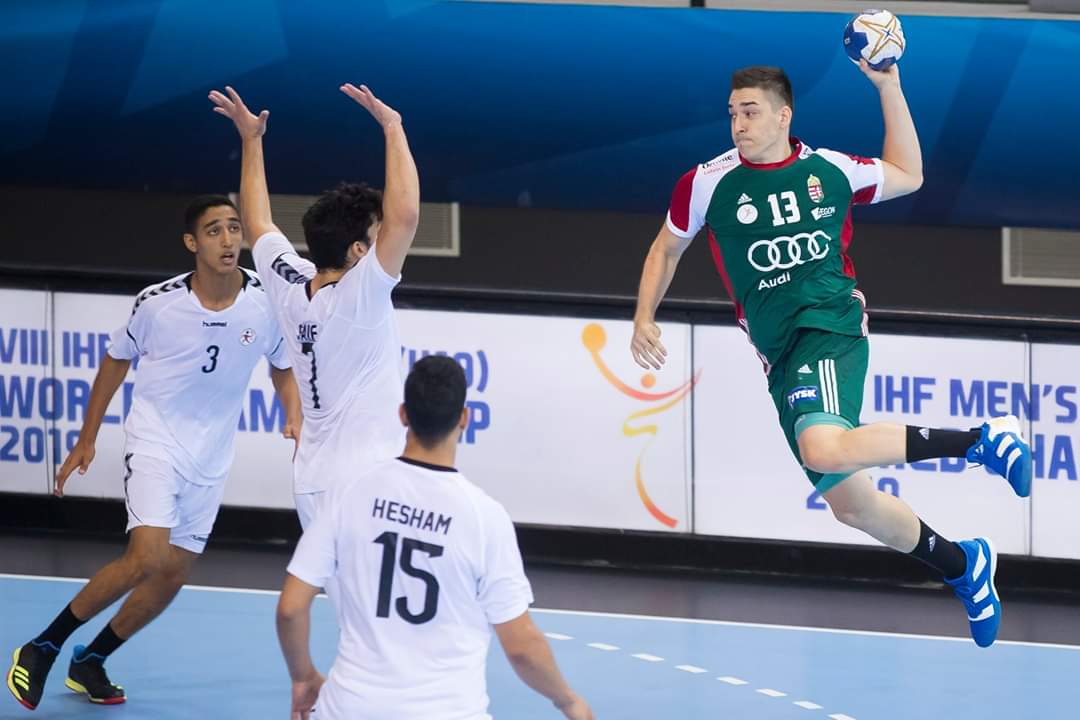 The Rules of Handballhttps://i.ytimg.com/an_webp/69Ap8WsenXc/mqdefault_6s.webp?du=3000&sqp=COD6__MF&rs=AOn4CLCLfBJC69NES96mhmqg3I_n4qSXUALearn the basicshttps://www.youtube.com/watch?v=G9QJSjhOgM8Team Handball Skills and Drillshttps://www.youtube.com/watch?v=7wsgis2DK1ETeam Handball( Game, Skills, Drillshttps://www.youtube.com/watch?v=0dbOri9R8yMHow to do Dribbling in Handballhttps://www.youtube.com/watch?v=ycoJ9U36toIHow to throw a handballhttps://www.youtube.com/watch?v=uTsgTjH_p7QA guide to passing in Handball https://www.youtube.com/watch?v=tMLu3zWV3SgHow to practice Handballhttps://www.youtube.com/watch?v=CslXSaYFEdMQuiz: -
1)What are the rules of team handball?2)What are the 7 positions in handball?3)Who is the father of handball?4) What is the handball game?